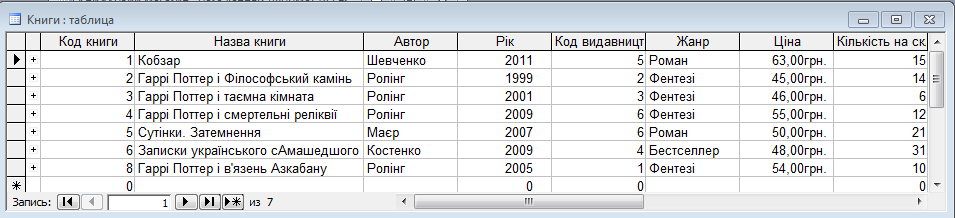                        Рис.2. Таблиця Книги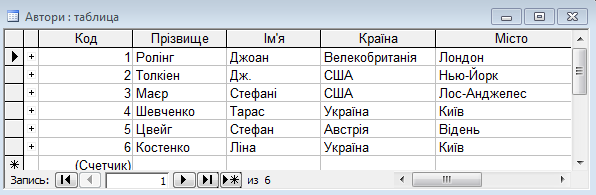                                                           Рис.3. Таблиця Автори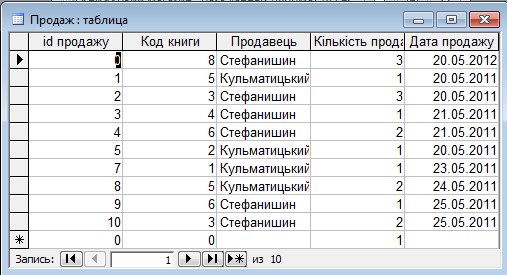                                                  Рис.4. Таблиця Продаж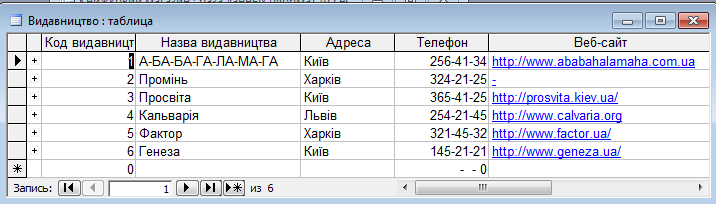 Рис.5. Таблиця Видавництво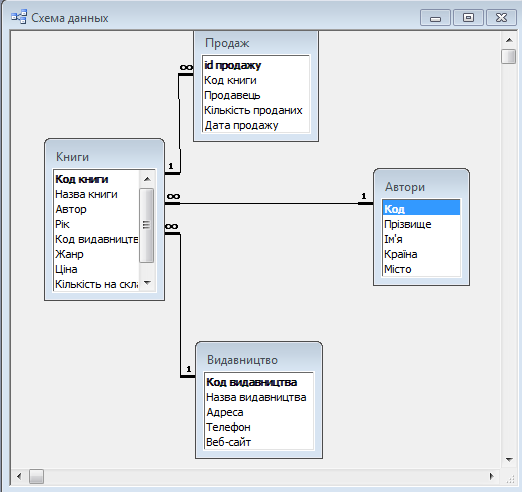 Рис.7. Схема бази даних.